Prüfung Osteopathie 10.10. 2020 (10 WE)29.11.-1.12. 2019Thema 1 OsteoWdh. Anatomie Bewegungsapparat, Gelenke, Sehnen und Bänder, tendinomuskuläre Leitbahnen, Einführung in Energiearbeit DozentenChristina Eul-MaternHeike PaulBemerkungen           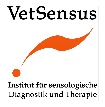 10.-12. 1. 2020Thema 2 OsteoBiomechanik, Bewegungsanalyse, Sporttiere, LichtpyramideDozentenChristina Eul-MaternHeike Paul Heike mehr vom Thema? Bemerkungen          7.-9. 2.  2020Thema  3 OsteoCraniosakrale Osteopathie Handauflegen – Geistheilung-Energiearbeit                   DozentChristina Eul-MaternBemerkungen           6.-8. 3.  2020Thema 4 Osteosensologische Orthopädie I   und Neurologischer Untersuchungsgang                         DozentChristina Eul-MaternFlorian König.Bemerkungen           3.-5. 4.  2020Thema 5 OsteoGrundlagen der Physiotherapie. Dreifach-Erwärmer ist Faszie – faszinierend!Verbindung westlich-östliche Systeme, Lymphdrainage                            DozentenHeike PaulChristina Eul-MaternATF San JiaoBemerkungen            8.-10. 5.  2020Thema 6 OsteoZähne, Jungtierentwicklung, Zahnprobleme, Behandlungsmöglichkeiten  Zahnfstörfelder, Störfeldtherapie und Kalifornische Bachblüten                                      DozentenSouel MalehChristina Eul-MaternATFBemerkungen           12.-14. 6. 2020Thema 7 OsteoOrgananatomie, Viszerale Osteopathie, Verbindung zu Meridianen                                    . DozentBirgit LopezChristina Eul-MaternBemerkungen           10.-12. 7. 2020Thema 8Strukturelle Osteopathie Wirbelgelenke, Kopf bis Schwanz, Verbindung zu Rücken Shu-Punkten der Chinesischen Medizin und Chakren, Auffinden der Primärläsion Primärläsionstherapie, Verbindung Osteopathie-Akupunktur                      DozentChristina Eul-MaternATFBemerkungen         7.-9. 8. 2020Thema 9 Osteo Strukturelle u Fasziale Osteopathie Gliedmaßen, Rippen, Becken, Schulter                            DozentChristina Eul-MaternATFBemerkungen         11.-13.9. 2020Thema 10WDH. Praktische Übungen, Prüfungsvorbereitung, Besprechung Abschlussarbeiten                            DozentenChristina Eul-MaternBirgit LopezBemerkungen         